* Please note that your Reply Form & Photo might be uploaded at KAI International Meeting 2020 website.NameSu-Hyung ParkPhoto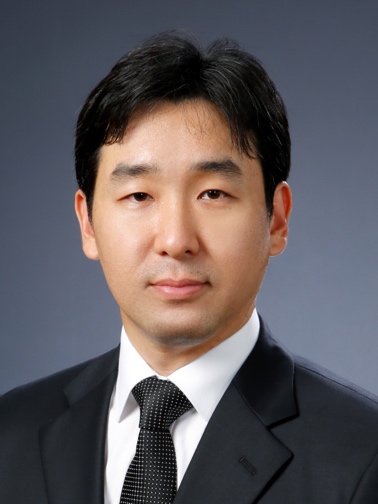 AffiliationGraduate School of Medical Science and Engineering, KAISTPhotoOfficial PositionAssociate ProfessorPhotoEducation2003.8 – 2008.2 	Ph.D. Division of Molecular and Life Science, POSTECH2001.3 – 2003.8 	M.S. Division of Molecular and Life Science, POSTECH1997.3 – 2001.2	B.S. Department of Life Science, POSTECH2003.8 – 2008.2 	Ph.D. Division of Molecular and Life Science, POSTECH2001.3 – 2003.8 	M.S. Division of Molecular and Life Science, POSTECH1997.3 – 2001.2	B.S. Department of Life Science, POSTECHMajor Career(less than 5 items)2019.3 – present	Associate Professor, Graduate School of Medical Science and Engineering, KAIST2014.10 – 2019.2	Assistant Professor, Graduate School of Medical Science and Engineering, KAIST2008.9 – 2014.9 	Postdoctoral Fellow / Research Fellow, National Institutes of Health (NIH), USA 2019.3 – present	Associate Professor, Graduate School of Medical Science and Engineering, KAIST2014.10 – 2019.2	Assistant Professor, Graduate School of Medical Science and Engineering, KAIST2008.9 – 2014.9 	Postdoctoral Fellow / Research Fellow, National Institutes of Health (NIH), USA BiographySu-Hyung Park received his Ph.D from Pohang University of Science and Technology (Korea), and then did his postdoctoral training at National Institutes of Health (USA). He is currently an associate professor at Graduate School of Medical Science and Engineering, KAIST, Daejeon (Korea). His laboratory, the Laboratory of Translational Immunology and Vaccinology, focuses on the research of immune responses and immunopathogenesis in viral infections and cancers.BiographySu-Hyung Park received his Ph.D from Pohang University of Science and Technology (Korea), and then did his postdoctoral training at National Institutes of Health (USA). He is currently an associate professor at Graduate School of Medical Science and Engineering, KAIST, Daejeon (Korea). His laboratory, the Laboratory of Translational Immunology and Vaccinology, focuses on the research of immune responses and immunopathogenesis in viral infections and cancers.BiographySu-Hyung Park received his Ph.D from Pohang University of Science and Technology (Korea), and then did his postdoctoral training at National Institutes of Health (USA). He is currently an associate professor at Graduate School of Medical Science and Engineering, KAIST, Daejeon (Korea). His laboratory, the Laboratory of Translational Immunology and Vaccinology, focuses on the research of immune responses and immunopathogenesis in viral infections and cancers.